  What is Important to meat work and as a Trainer: Being given the opportunity to try new things, develop professionallyHonest feedback given in a respectful way that raises my awareness, promotes growth and learningGive me room to explore ideas within parameters of agency needProvide me opportunity to learn from othersTell you “just need the tree!” or be upfront about scope of discussion, meeting, etc – “rein me in!” if neededKindly let me know if my exuberance is exhausting youGive me opportunities to share and promote the development of othersChallenges:Tend to give too much detail, explanationCan get off on a tangent easilyMy energy is sometimes distracting, and “tiresome”How did I run out of time again?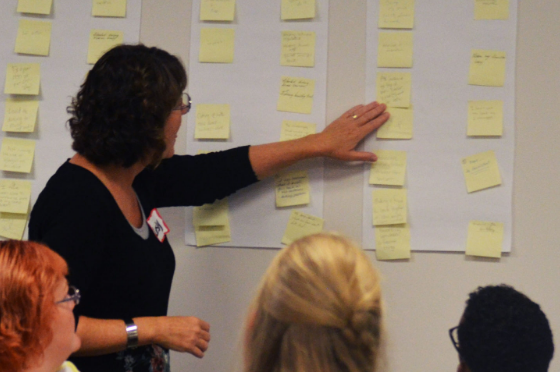 What others say they like and appreciate about my style:Creative, innovative - seeks and finds new ways to present materialHigh energy level, enthusiasticFocused on creating a positive experience for audienceUses graphics, visuals, props, activities to enhance presentationEngaging, warm, entertainingNot afraid to take on tough questions or dynamics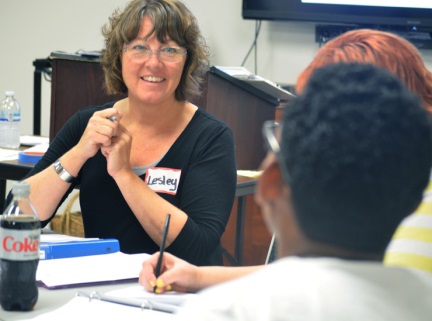 How others can best support, encourage and assist me:Assist with technology – it is not my strong point! Be willing to let me try new approaches Be available for check in during trainings – for feedback, to help stay on track and timeframe, to adjust “the plan” as neededAssist with room set up, creation of materials, ordering suppliesProvide honest, constructive feedback so I can improveStrategies That Work For Me: Prepare visuals and graphics ahead of time Take notes during and reflect immediately after so I do not forget ideas that came up for activities, adjustments, etcPractice parts of presentation that I tend to go overtime on, or stumble overKnow my audience prior so can prepare meaningful examples, activitiesCustomize examples and activities to our work